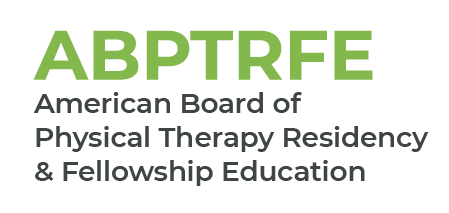 Medical Conditions – Geriatricsfor initial accreditation and substantive changesFor programs applying for candidate status, or for accredited programs submitting a substantive change to add a participant practice site, please provide the patient population that will be available to the resident by providing a summary of the practice site data from the last year.Please complete the chart below by filling in those primary medical conditions seen by the practice site during the last year.  The patient’s primary medical condition is only counted during the first patient encounter. Patient encounters beyond the initial visit should not be included in the frequency count.Name of Practice Site:        Name of Practice Site:        Number of Practicing PTs at Practice Site Data Represents:      Number of Practicing PTs at Practice Site Data Represents:      Medical ConditionsGeriatricsNumber of Patients Seen by Practice Site within Last YearCardiovascular SystemCardiovascular SystemArterial insufficiencyCardiac arrhythmia / Conduction disordersCardiac pacemakers and defibrillatorsCoronary heart diseaseDeep Vein ThrombosisHeart failure / Valvular diseaseVenous insufficiencyPulmonary SystemPulmonary SystemChronic obstructive pulmonary diseaseChronic restrictive lung diseaseLung neoplasmPneumoniaPulmonary embolismPulmonary hypertension / Cor pulmonaleRespiratory failureEndocrine SystemEndocrine SystemBreast neoplasmDehydrationDiabetesElectrolyte imbalanceGastric and bowel neoplasmProstate neoplasmIntegumentary SystemBurnsNeuropathic woundsPressure soresSkin TearsVascular and lymphatic woundsNervous SystemNervous SystemAlzheimer’s diseaseAmyotrophic lateral sclerosisBrain tumorsCentral nervous system infectionsCerebrovascular accidentConcussionHuntington’s choreaMultiple sclerosisNeurocognitive disordersOther dementia types (not Alzheimer’s disease)Parkinson’s disease and Parkinson syndromesPeripheral neuropathy Traumatic brain injuryVestibular disordersMusculoskeletal SystemMusculoskeletal SystemCompression fractureDegenerative joint / disc diseaseSpinal stenosisKyphosis / scoliosisRotator cuff syndromesShoulder osteoarthritisHumeral fractureRadio-ulna fractureWrist osteoarthritisHip osteoarthritisHip and pelvic fracturesKnee osteoarthritisTibial / fibular fracturePlantar fasciitisFibromyalgiaGout / pseudogoutMyopathyOsteoporosis and osteopeniaPolymyalgia rheumaticaTendinopathyInvolvement Of Multiple SystemsInvolvement Of Multiple SystemsAmputationsBladder incontinenceFailure to thriveFalls LupusLymphedemaOrgan transplantRenal failureRheumatoid arthritisSarcopenia / DynapeniaSepsisUrinary tract infectionOtherOther